                            Knowledge Organiser 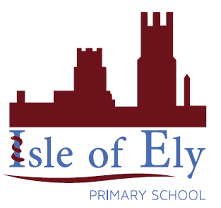                     Year 2 - Summer Term A                       Science – Importance of being healthy Vocabulary Vocabulary ExerciseExercise means playing, being physically active and making our heart work harder than normalHealthyBeing healthy means we look after our bodies, including our minds, muscles and bones. It also means that we are not ill.CalmCalm means we feel happy, relaxed and able to use our bodies how we wish.FitnessFitness means being able to use our bodies to complete a number of tasks throughout the day. The fitter we become the more we can do without stopping.MusclesMuscles move the different parts of our body bycontracting and relaxingHeartThe heart is a muscle that pumps blood around our bodies.HygieneHygiene is a collection of habits that we perform to keep themselves clean and their bodies healthyGermsTiny living things that cause illnessWhy should we be healthy?Why should we be healthy?Why should we be healthy?Being healthy makes us feel happy.It can make our bodies stronger, including our bones and muscles.It can help our body to recover, build and growDemonstrating good hygiene can stop germs spreading and can stop us from getting ill.Sometimes we do get ill and medicines can help us recover and stay healthy.Being healthy makes us feel happy.It can make our bodies stronger, including our bones and muscles.It can help our body to recover, build and growDemonstrating good hygiene can stop germs spreading and can stop us from getting ill.Sometimes we do get ill and medicines can help us recover and stay healthy.Being healthy makes us feel happy.It can make our bodies stronger, including our bones and muscles.It can help our body to recover, build and growDemonstrating good hygiene can stop germs spreading and can stop us from getting ill.Sometimes we do get ill and medicines can help us recover and stay healthy.Ways to keep healthyWays to keep healthyWays to keep healthyExercise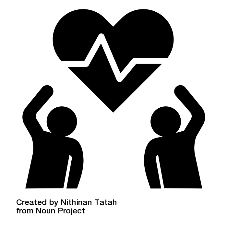 Eating Healthy Foods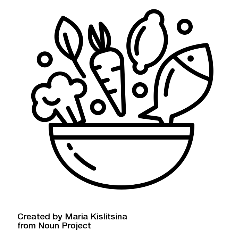 Resting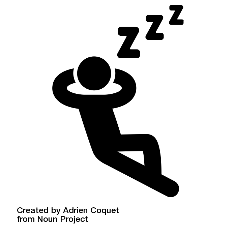 Example: runningEating fruit and vegetablesSleeping at night timeKeeping Clean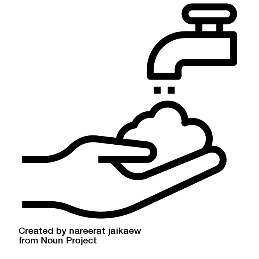 Taking Medication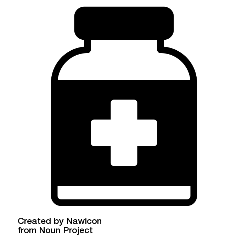 Looking After our Minds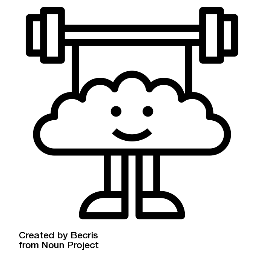 Example: washing handsCold tabletsBeing kind to ourselves